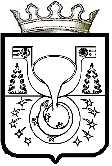   АДМИНИСТРАЦИЯМУНИЦИПАЛЬНОГО ОБРАЗОВАНИЯОМУТНИНСКИЙ МУНИЦИПАЛЬНЫЙ РАЙОНКИРОВСКОЙ ОБЛАСТИПОСТАНОВЛЕНИЕ09.07.2020                                                                                                          № 422                                                 г. ОмутнинскО проведении конкурса на замещение вакантной должности руководителя муниципального казенного общеобразовательного учреждения базовой начальной общеобразовательной школы                   г. Омутнинска Кировской областиВ соответствии с пунктом 2 части 1 статьи 51 Федерального закона
от 29.12.2012 № 273-ФЗ «Об образовании в Российской Федерации», частью 2 статьи 275 Трудового кодекса Российской Федерации, руководствуясь письмом Министерства образования и науки Российской Федерации
от 11.09.2012 № ИР-758/08 «Об обеспечении перехода на конкурсную систему отбора руководителей общеобразовательных учреждений с публичным представлением кандидатами программ развития учреждения», на основании постановления администрации муниципального образования Омутнинский муниципальный район Кировской области от 12.03.2020 № 145                    «Об организации и проведении конкурса на замещение вакантной должности руководителя муниципальной образовательной организации в Омутнинском районе», администрация муниципального образования Омутнинский муниципальный район Кировской области ПОСТАНОВЛЯЕТ:Провести конкурс на замещение вакантной должности (далее – Конкурс):	руководителя муниципального казенного общеобразовательного учреждения базовой начальной общеобразовательной школы г. Омутнинска Кировской области, расположенного по адресу: 612740, Кировская область,г. Омутнинск, ул. Свободы, дом 9.	2. Для участия в Конкурсе допускаются граждане Российской Федерации, владеющие государственным языком Российской Федерации, соответствующие квалификационным требованиям к вакантной должности руководителя муниципальной образовательной организации, установленным приказом Министерства здравоохранения и социального развития Российской Федерации от 26.08.2010 № 761н «Об утверждении Единого квалификационного справочника должностей руководителей, специалистов   и служащих, раздел «Квалификационные характеристики должностей работников образования».	3. Установить сроки приема документов с 13.07.2020 до 13.08.2020         с 08.00 часов до 16.00 часов ежедневно, кроме субботы и воскресенья. Документы предоставляются в Управление образования Омутнинского района по адресу: 612740, Кировская область, г. Омутнинск, ул. Коковихина, д.28а.	4. Для участия в Конкурсе Кандидаты представляют в конкурсную комиссию в установленный срок следующие документы:- заявление установленной формы;- собственноручно заполненную анкету с фотографией 3 x установленного образца;- заверенную в установленном порядке копию трудовой книжки;- копии документов о профессиональном образовании, дополнительном профессиональном образовании, ученой степени (при наличии), звании      (при наличии);- заверенную собственноручно программу развития образовательной организации;- согласие на обработку персональных данных;- справку о наличии (отсутствии) судимости, в том числе погашенной    и снятой, и (или) факта уголовного преследования либо о прекращении уголовного преследования, выданную в текущем году;- иные документы и их копии, характеризующие профессиональную подготовку (по усмотрению Кандидата).5. Установить дату и время проведения конкурса 17.08.2020 в 13.00 часов по адресу: 612740, Кировская область, г. Омутнинск,
ул. Коковихина, д.28а.6. Создать комиссию по проведению конкурса на замещение вакантных должностей руководителей муниципальных казенных образовательных организаций в Омутнинском районе и утвердить её состав согласно приложению.7. Информацию о Конкурсе опубликовать на официальном Интернет - сайте муниципального образования Омутнинский муниципальный район Кировской области.8. Контроль за исполнением настоящего постановления возложить       на начальника Управления образования Омутнинского района       Кондратьеву Н.В. ГлаваОмутнинского района          А.В. Малков